Contractor Information Update (for existing DCYF contractors)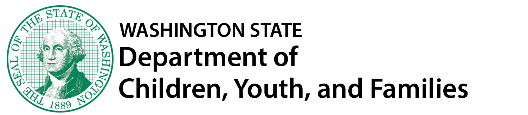 Section One:	This section is for existing Contractors to provide current information as applicable.Section One:	This section is for existing Contractors to provide current information as applicable.Please complete the table below.Please complete your contact name, address, or name of person authorized to sign DCYF contracts, and enter those updates in the right column.If you need to update other information on record, you must complete a new Contractor Information Form. Contact the person who sent you this form.If you need to update your self-reported or certified status as a Women Owned Business Enterprise (WBE), Minority Owned Business Enterprise (MBE), Disadvantaged Business Enterprise (DBE), Community-Based Organization (CBO), or Faith Based Organization (FBO), you must complete a new Contractor Information Form.  Contact the person who sent you this form.Please complete the table below.Please complete your contact name, address, or name of person authorized to sign DCYF contracts, and enter those updates in the right column.If you need to update other information on record, you must complete a new Contractor Information Form. Contact the person who sent you this form.If you need to update your self-reported or certified status as a Women Owned Business Enterprise (WBE), Minority Owned Business Enterprise (MBE), Disadvantaged Business Enterprise (DBE), Community-Based Organization (CBO), or Faith Based Organization (FBO), you must complete a new Contractor Information Form.  Contact the person who sent you this form.Information DescriptionContractor InformationContractor Name:Business Organization:Choose an item.EIN or SSN:Choose an item.Contracts Terminated for Default:Fiscal Year End:UBIUBI:	Primary Contact Name:Primary Phone Number:Primary Email:Primary Fax:Primary Address:Name of Person who signs DCYF Contracts:Section Two:	Address and/or Staff. This section allows you to add an address and/or staff person for this DCYF Contract.Section Two:	Address and/or Staff. This section allows you to add an address and/or staff person for this DCYF Contract.Is the primary address listed above the address DCYF should use for this contract?	☐ Yes	☐ No (If your answer is yes, proceed to next bullet. If your answer is no, provide the address for this contract on Page 2.)Is the primary contact name listed above the person DCYF should contact for this contract?	☐ Yes	☐ No (If your answer is yes, proceed to next bullet.  If your answer is no, provide the contact person for this contract on Page 2.)Will the person who signs DCYF contracts listed above be signing this DCYF contract?	☐ Yes	☐ No (If your answer is yes, proceed to Section Three. If your answer is no, provide the name of the person who will sign this contract on Page 2.)Is the primary address listed above the address DCYF should use for this contract?	☐ Yes	☐ No (If your answer is yes, proceed to next bullet. If your answer is no, provide the address for this contract on Page 2.)Is the primary contact name listed above the person DCYF should contact for this contract?	☐ Yes	☐ No (If your answer is yes, proceed to next bullet.  If your answer is no, provide the contact person for this contract on Page 2.)Will the person who signs DCYF contracts listed above be signing this DCYF contract?	☐ Yes	☐ No (If your answer is yes, proceed to Section Three. If your answer is no, provide the name of the person who will sign this contract on Page 2.)Section Three:  Information Update AuthorizationSection Three:  Information Update AuthorizationPlease insert today’s date (		) as the date you updated your contractor information. Please insert your name and title (	,	) as the person authorized to update your contractor information.E-mail or fax your completed form to the person who sent you this form.Please insert today’s date (		) as the date you updated your contractor information. Please insert your name and title (	,	) as the person authorized to update your contractor information.E-mail or fax your completed form to the person who sent you this form.Address DCYF should use for this Contract(If you have additional addresses for this Contract, attach a listing of additional addresses.)Address DCYF should use for this Contract(If you have additional addresses for this Contract, attach a listing of additional addresses.)Address DCYF should use for this Contract(If you have additional addresses for this Contract, attach a listing of additional addresses.)Address DCYF should use for this Contract(If you have additional addresses for this Contract, attach a listing of additional addresses.)Address DCYF should use for this Contract(If you have additional addresses for this Contract, attach a listing of additional addresses.)Address DCYF should use for this Contract(If you have additional addresses for this Contract, attach a listing of additional addresses.)Billing AddressFacility AddressMailing AddressADDRESS FOR THIS CONTRACT (NUMBER, STREET, AND APARTMENT OR SUITE NUMBER)ADDRESS FOR THIS CONTRACT (NUMBER, STREET, AND APARTMENT OR SUITE NUMBER)ADDRESS FOR THIS CONTRACT (NUMBER, STREET, AND APARTMENT OR SUITE NUMBER)ADDRESS FOR THIS CONTRACT (NUMBER, STREET, AND APARTMENT OR SUITE NUMBER)ADDRESS FOR THIS CONTRACT (NUMBER, STREET, AND APARTMENT OR SUITE NUMBER)Billing AddressFacility AddressMailing AddressCITY, STATE, AND ZIP CODECITY, STATE, AND ZIP CODECITY, STATE, AND ZIP CODECITY, STATE, AND ZIP CODECITY, STATE, AND ZIP CODEPHONE NUMBER (INCLUDE AREA CODE)(	)PHONE NUMBER (INCLUDE AREA CODE)(	)PHONE NUMBER (INCLUDE AREA CODE)(	)PHONE NUMBER (INCLUDE AREA CODE)(	)COUNTY WHERE ADDRESS IS (FOR OUT-OF-STATE CONTRACTORS)COUNTY WHERE ADDRESS IS (FOR OUT-OF-STATE CONTRACTORS)FAX NUMBER (INCLUDE AREA CODE)(	)FAX NUMBER (INCLUDE AREA CODE)(	)FAX NUMBER (INCLUDE AREA CODE)(	)FAX NUMBER (INCLUDE AREA CODE)(	)EMAIL ADDRESSEMAIL ADDRESS(Contact Person DCYF should use for this ContractIf you have additional contact persons for this Contract, attach a listing of additional contact persons.)(Contact Person DCYF should use for this ContractIf you have additional contact persons for this Contract, attach a listing of additional contact persons.)(Contact Person DCYF should use for this ContractIf you have additional contact persons for this Contract, attach a listing of additional contact persons.)(Contact Person DCYF should use for this ContractIf you have additional contact persons for this Contract, attach a listing of additional contact persons.)(Contact Person DCYF should use for this ContractIf you have additional contact persons for this Contract, attach a listing of additional contact persons.)(Contact Person DCYF should use for this ContractIf you have additional contact persons for this Contract, attach a listing of additional contact persons.)Contact person for this Contract is a(n):Owner	☐ Officer or Board Member	☐ Partner	☐ Staff Member	☐ Elected OfficialOther (please identify	Is the contact person authorized to sign contracts?	☐ Yes	☐ NoIs the contact person a contact for this DCYF contract?	☐ Yes	☐ NoContact person for this Contract is a(n):Owner	☐ Officer or Board Member	☐ Partner	☐ Staff Member	☐ Elected OfficialOther (please identify	Is the contact person authorized to sign contracts?	☐ Yes	☐ NoIs the contact person a contact for this DCYF contract?	☐ Yes	☐ NoContact person for this Contract is a(n):Owner	☐ Officer or Board Member	☐ Partner	☐ Staff Member	☐ Elected OfficialOther (please identify	Is the contact person authorized to sign contracts?	☐ Yes	☐ NoIs the contact person a contact for this DCYF contract?	☐ Yes	☐ NoContact person for this Contract is a(n):Owner	☐ Officer or Board Member	☐ Partner	☐ Staff Member	☐ Elected OfficialOther (please identify	Is the contact person authorized to sign contracts?	☐ Yes	☐ NoIs the contact person a contact for this DCYF contract?	☐ Yes	☐ NoContact person for this Contract is a(n):Owner	☐ Officer or Board Member	☐ Partner	☐ Staff Member	☐ Elected OfficialOther (please identify	Is the contact person authorized to sign contracts?	☐ Yes	☐ NoIs the contact person a contact for this DCYF contract?	☐ Yes	☐ NoContact person for this Contract is a(n):Owner	☐ Officer or Board Member	☐ Partner	☐ Staff Member	☐ Elected OfficialOther (please identify	Is the contact person authorized to sign contracts?	☐ Yes	☐ NoIs the contact person a contact for this DCYF contract?	☐ Yes	☐ NoCONTACT PERSON’S NAMECONTACT PERSON’S NAMECONTACT PERSON’S NAMECONTACT PERSON’S EMAIL ADDRESSCONTACT PERSON’S EMAIL ADDRESSCONTACT PERSON’S EMAIL ADDRESSPHONE NUMBER (INCLUDE AREA CODE)(	)PHONE NUMBER (INCLUDE AREA CODE)(	)FAX NUMBER (INCLUDE AREA CODE)(	)PAGER NUMBER (INCLUDE AREA CODE)(	)PAGER NUMBER (INCLUDE AREA CODE)(	)CELLULAR PHONE NUMBER (INCLUDE AREA CODE)(	)Person who will be signing this Contract(If the contact person entered above will also sign this Contract, you don’t need to enter their information again.)Person who will be signing this Contract(If the contact person entered above will also sign this Contract, you don’t need to enter their information again.)Person who will be signing this Contract(If the contact person entered above will also sign this Contract, you don’t need to enter their information again.)Person who will be signing this Contract(If the contact person entered above will also sign this Contract, you don’t need to enter their information again.)Person who will be signing this Contract(If the contact person entered above will also sign this Contract, you don’t need to enter their information again.)Person who will be signing this Contract(If the contact person entered above will also sign this Contract, you don’t need to enter their information again.)Person authorized to sign this Contract is a(n):Owner	☐ Officer or Board Member	☐ Partner	☐ Staff Member	☐ Elected OfficialOther (please identify	Is the contact person authorized to sign contracts?	☐ Yes	☐ NoIs the contact person a contact for this DCYF contract?	☐ Yes	☐ NoPerson authorized to sign this Contract is a(n):Owner	☐ Officer or Board Member	☐ Partner	☐ Staff Member	☐ Elected OfficialOther (please identify	Is the contact person authorized to sign contracts?	☐ Yes	☐ NoIs the contact person a contact for this DCYF contract?	☐ Yes	☐ NoPerson authorized to sign this Contract is a(n):Owner	☐ Officer or Board Member	☐ Partner	☐ Staff Member	☐ Elected OfficialOther (please identify	Is the contact person authorized to sign contracts?	☐ Yes	☐ NoIs the contact person a contact for this DCYF contract?	☐ Yes	☐ NoPerson authorized to sign this Contract is a(n):Owner	☐ Officer or Board Member	☐ Partner	☐ Staff Member	☐ Elected OfficialOther (please identify	Is the contact person authorized to sign contracts?	☐ Yes	☐ NoIs the contact person a contact for this DCYF contract?	☐ Yes	☐ NoPerson authorized to sign this Contract is a(n):Owner	☐ Officer or Board Member	☐ Partner	☐ Staff Member	☐ Elected OfficialOther (please identify	Is the contact person authorized to sign contracts?	☐ Yes	☐ NoIs the contact person a contact for this DCYF contract?	☐ Yes	☐ NoPerson authorized to sign this Contract is a(n):Owner	☐ Officer or Board Member	☐ Partner	☐ Staff Member	☐ Elected OfficialOther (please identify	Is the contact person authorized to sign contracts?	☐ Yes	☐ NoIs the contact person a contact for this DCYF contract?	☐ Yes	☐ NoCONTACT PERSON’S NAMECONTACT PERSON’S NAMECONTACT PERSON’S NAMECONTACT PERSON’S EMAIL ADDRESSCONTACT PERSON’S EMAIL ADDRESSCONTACT PERSON’S EMAIL ADDRESSPHONE NUMBER (INCLUDE AREA CODE)(	)PHONE NUMBER (INCLUDE AREA CODE)(	)FAX NUMBER (INCLUDE AREA CODE)(	)PAGER NUMBER (INCLUDE AREA CODE)(	)PAGER NUMBER (INCLUDE AREA CODE)(	)CELLULAR PHONE NUMBER (INCLUDE AREA CODE)(	)Section Four:	Contractor CertificationSection Four:	Contractor CertificationSection Four:	Contractor CertificationSection Four:	Contractor CertificationSection Four:	Contractor CertificationSection Four:	Contractor CertificationYou must sign, date and return this form.I certify under penalty of perjury as provided by the laws of the State of Washington, that all of the foregoing statements are true and correct and that I will notify DCYF of any changes in any statement.You must sign, date and return this form.I certify under penalty of perjury as provided by the laws of the State of Washington, that all of the foregoing statements are true and correct and that I will notify DCYF of any changes in any statement.You must sign, date and return this form.I certify under penalty of perjury as provided by the laws of the State of Washington, that all of the foregoing statements are true and correct and that I will notify DCYF of any changes in any statement.You must sign, date and return this form.I certify under penalty of perjury as provided by the laws of the State of Washington, that all of the foregoing statements are true and correct and that I will notify DCYF of any changes in any statement.You must sign, date and return this form.I certify under penalty of perjury as provided by the laws of the State of Washington, that all of the foregoing statements are true and correct and that I will notify DCYF of any changes in any statement.You must sign, date and return this form.I certify under penalty of perjury as provided by the laws of the State of Washington, that all of the foregoing statements are true and correct and that I will notify DCYF of any changes in any statement.SIGNATURE	DATESIGNATURE	DATESIGNATURE	DATEPRINTED NAMEPRINTED NAMETITLE